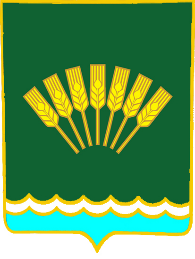 ҠAPAP                                                                                         ПОСТАНОВЛЕНИЕ30 январь 2018 год                                         № 5                           30 января 2018 годО признании утратившим силу постановления Администрации  сельского поселения Октябрьский сельсовет муниципального района Стерлитамакский район Республики Башкортостан № 35 от 17 ноября 2011 г.  «Об  общественной комиссии по делам несовершеннолетних и защите их прав сельского поселения Октябрьский сельсовет»В соответствии с Федеральным  законом от 06.10.2003 № 131-ФЗ (в ред. от 23.06.2016 № 197-ФЗ) «Об общих принципах организации местного самоуправления в Российской Федерации»,   учитывая  протест Прокуратуры Стерлитамакского района Республики Башкортостан № 3д-2018 от 26.01.2018г., п о с т а н о в л я ю: 1. Признать утратившим силу постановление администрации сельского поселения Октябрьский сельсовет муниципального района Стерлитамакский район Республики Башкортостан № 35 от 17 ноября 2011 г.  «Об  общественной комиссии по делам несовершеннолетних и защите их прав сельского поселения Октябрьский сельсовет»2. Обнародовать настоящее постановление обнародовать на информационном стенде в здании администрации  сельского поселения Октябрьский сельсовет муниципального района Стерлитамакский район Республики Башкортостан по адресу: Республик Башкортостан, Стерлитамакский район, с. Октябрьское ул. Мира д. 9 и разместить в информационно - телекоммуникационной сети «Интернет» на официальном сайте сельского поселения.Глава сельского поселения Октябрьский сельсовет                                                              Г.Я. Гафиева                                                    